Publicado en Madrid el 05/10/2015 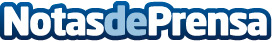 En 2016 aumentará la facturación de la moda on lineEl sector de la moda en Internet está en pleno auge. Las marcas y tiendas del sector tienen previsiones optimistas respecto a 2016 y lo que resta de año.Datos de contacto:Shoppydoo SLNota de prensa publicada en: https://www.notasdeprensa.es/-401 Categorias: Moda Marketing E-Commerce http://www.notasdeprensa.es